PRESSEINFORMATION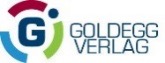 Buchneuerscheinung Frühjahr 2021Wie bekommen wir den Sex, nach dem wir uns sehnen?Jeder Mensch hat ein individuelles sexuelles Profil. Es ist so einzigartig wie ein Fingerabdruck. Die Sexualberaterinnen Beatrix Roidinger und Barbara Zuschnig begleiten dabei, die eigene Sexualität, Wünsche, Grenzen und Sehnsüchte zu erforschen. Ihre Haltung ist dabei sexpositiv. Was das genau bedeutet, schreiben sie in ihrem Buch „Sexpositiv – Intimität und Beziehung neu verhandelt“.Welcher Sex, welche Beziehung passt zu mir?Viele Menschen können die Intimität, nach der sie sich sehnen, nicht leben oder stecken in unglücklichen Beziehungen. Anderen fehlt der Zugang zu ihren Sehnsüchten und sie spüren nur ein diffuses Unwohlsein. „Sie fragen sich häufig, ob das denn schon alles gewesen sein kann. Wir unterstützen sie in unseren Einzel- und Paarberatungen dabei, zu sich selbst, zu ihrer Lebendigkeit und Sinnlichkeit zu finden“, erzählen die Autorinnen aus ihrem Praxisalltag. Bei Fragen zu Sexualität und Beziehung kommen existenzielle Themen an die Oberfläche: Wie verbunden fühlen wir uns mit anderen und mit uns selbst? Wollen wir unsere Grenzen erweitern? In welche Richtung? Wie gut halten wir es aus, dass unser Gegenüber anders ist als wir selbst? Wie kreativ und verspielt sind wir? Welche Tabus hindern unsere sexuelle Entfaltung? Beatrix Roidinger sieht in der Behandlung dieser Themen die grundlegende Frage nach einem Leben, in dem man sein gesamtes Potenzial entfalten kann: „Unsere sexpositive Haltung vermittelt, dass alle Wünsche ihre Berechtigung haben. Es gibt keine moralischen Einschränkungen, das erleichtert viele.“Ich will den Sex, der zu mir passt!Sexpositiv ist ein Lebensgefühl, das für einen achtsamen und selbstbewussten Umgang mit dem Körper, mit Bedürfnissen und Grenzen steht und Raum zum Experimentieren und für die persönliche Weiterentwicklung gibt. Die Sexpositivität beruht auf Konsens: Alles ist erlaubt, was im gegenseitigen Einverständnis in der intimen Begegnung und in der individuellen Partnerschaft festgelegt wird. Sie bezieht alle sexuellen Identitäten und Orientierungen sowie alternative Beziehungsformen wie die Polyamorie mit ein.Eine sexpositive Haltung kann ein Katalysator für die eigene Entfaltung sein. Sexpositive Menschen übernehmen Verantwortung für sich selbst und fragen sich, was sie brauchen, was fehlt und welche Veränderungen sie wünschen. „Guter Sex ist nicht selbstverständlich, er ist uns nicht in die Wiege gelegt. Außerdem verändert sich alles im Lauf des Lebens, auch unsere Sexualität“, erklärt Barbara Zuschnig ihren Zugang und fragt: „Es ist ganz normal, dass wir uns in vielen Bereichen weiterbilden, warum also sollten wir nicht auch in unsere sexuelle Entwicklung investieren?“Beatrix Roidinger | Barbara Zuschnig
Sexpositiv
Intimität und Beziehung neu verhandelt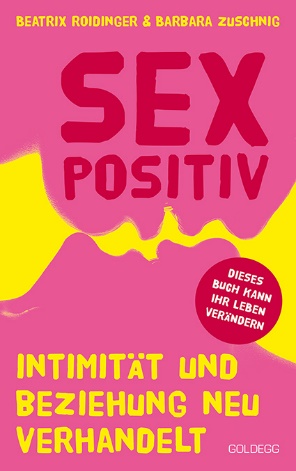 Die AutorinnenBeatrix Roidinger ist Sexualberaterin und klinische Sexologin. Sie begleitet Paare und Einzelpersonen dabei, sich (wieder) wohler in ihrer Haut und im erotischen Spiel zu fühlen und zeigt, wie mit einer sexpositiven Haltung der Horizont erweitert werden kann. Neue Handlungsoptionen führen so aus der Enge heraus und verändern das Beziehungsleben und die gelebte Sexualität zum Positiven.Barbara Zuschnig ist studierte Sexualberaterin und ausgebildete Coach. Seit vielen Jahren beschäftigt sie sich mit der Frage, wie Menschen ihre Sexualität und ihre Beziehungsformen sinnlich und authentisch leben können. Sie begleitet Einzelpersonen und Paare mit einer sexpositiven Haltung durch Veränderungsprozesse.Beatrix Roidinger und Barbara Zuschnig beraten in ihrer Praxis „EROS & du“ zu allen Fragen rund um Sexualität und Beziehung. Die Sexualtherapeutinnen sind Teil der sexpositiven Bewegung, organisieren Kongresse und Festivals. Sie sind bekannte Expertinnen zum Thema. www.sexpositive-coaching.comBibliografieBeatrix Roidinger | Barbara ZuschnigSexpositivIntimität und Beziehung neu verhandeltKlappenbroschur | 200 S. | 22 € | ISBN 978-3-99060-211-9Erscheint am 22.03.2021Pressematerial zum DownloadPresserückfragen, RezensionsexemplareMag. Maria Schlager-KrügerGoldegg Verlag GmbH Wien und BerlinF +43 1 505 43 76-46 | M +43 699 14404446maria.schlager@goldegg-verlag.comwww.goldegg.verlag.com